Не допустить беды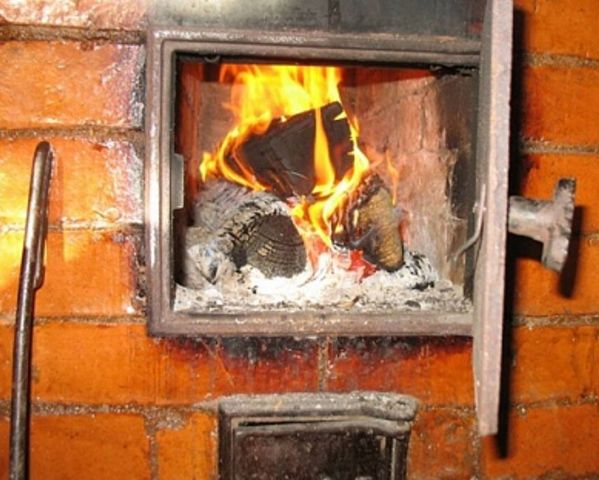  С 04.10 по 11.10.2021 года по всей стране произошёл 131 пожар, на которых погибли 19 человек. В числе самых распространенных причин пожаров не только зимой, но и летом является печное отопление. От несправных печей загорается жилье, подсобные помещения и хоз. постройки, бани, загоны для скота, теплицы и складские помещения. В целях предупреждения пожаров ЗАПРЕЩАЕТСЯ:1) оставлять без присмотра печи, которые топятся, а также поручать надзор за ними детям; 2) располагать топливо, другие горючие вещества и материалы 
на предтопочном листе; 3) применять для розжига печей бензин, керосин, дизельное топливо и другие легковоспламеняющиеся и горючие жидкости; 4) топить углем, коксом и газом печи, не предназначенные 
для этих видов топлива; 5) производить топку печей во время проведения в помещениях собраний и других массовых мероприятий; 6) использовать вентиляционные и газовые каналы в качестве дымоходов; 7) перекаливать печи.Печь, дымовая труба в местах соединения с деревянными чердачными или междуэтажными перекрытиями должны иметь утолщение кирпичной кладки - разделку. Не забывайте и про утолщение стенок печи. Любая печь должна иметь самостоятельный фундамент и не примыкать всей плоскостью одной из стенок к деревянным конструкциям. Нужно оставлять между ними воздушный промежуток - отступку. Дымовые трубы следует выполнять вертикально, из глиняного кирпича, высотой не менее 500 мм над коньком кровли. Побелите трубу на чердаке и выше кровли.  Возле печи ОБЯЗАТЕЛЬНО настелите несгораемый лист размером 50 х 70 см. Самое главное! Серьезный ремонт печи и печную кладку следует поручать только специалистам, которые имеют соответствующую лицензию и хорошие рекомендации. Не обращайтесь за помощью первому встречному «печнику». На деньгах, возможно, вы сэкономите, но безопасность своей семье и своему дому не обеспечите.